MySQL ClassicModels Database Schema consists of the following tables:Customers: stores customer’s dataProducts: stores a list of scale model cars.ProductLines: stores a list of product line category.Orders: stores orders placed by customers.OrderDetails: stores order line items in each order.Payments: stores payments made by customers based on their account.Employees: stores all employee information include organization unit structure such as who reports to whom.Offices: stores sale office data.ERD for MySQL ClassicModels Database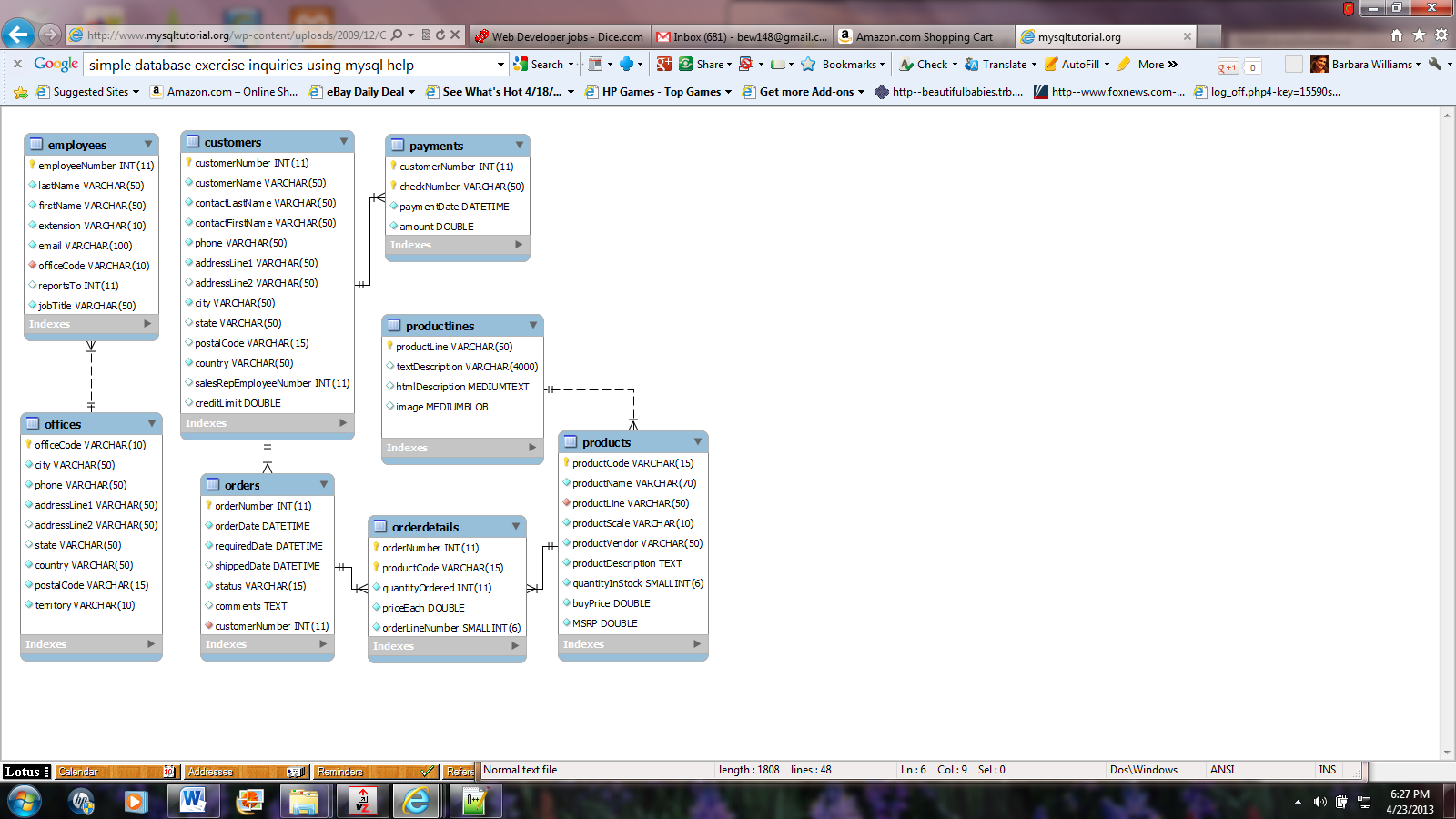 